MäklarinformationHistoria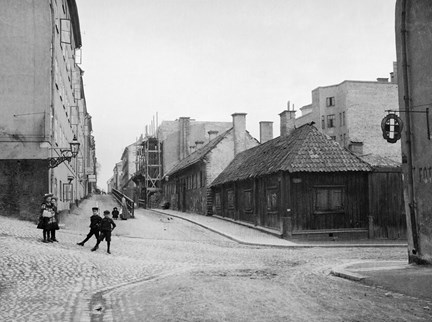 Bilden ovan visar några barn som står i gathörnet där Brännkyrkagatan går österut från Timmermansgatan. Till höger Brännkyrkagatan 49-45 där cigarrfabriken Bergman&Gösling, Brännkyrkagatan 45, är under om- och påbyggnad.Ovan bild har hämtats från följande länk den 20 december 2023https://stockholmskallan.stockholm.se/post/16771Bergman & Gösling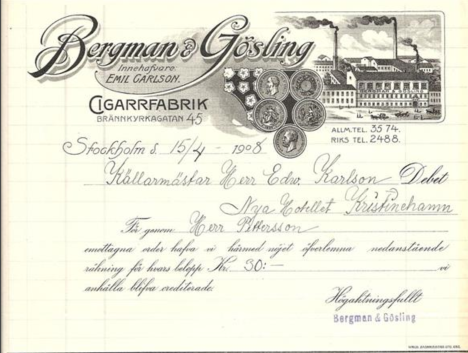 John Bergman och Carl Gösling anmälde den 30 maj 1893 att de under firma Bergman och Gösling ämnade idka handel och den 8 december samma år utökades rättigheterna till att även omfatta cigarrfabrikation. Under 1894 var adressen Kommendörsgatan 15, 
Från och med den 8 juni 1895 var fabriken inregistrerad som cigarrfabrik med adress Nybrogatan 56 B. Redan 14 december 1895 avgick Bergman ur firman men hans namn kom att behållas i firmanamnet under hela dess existens. 1896 låg fabriken vid Bellmansgatan 12.Fabrikationen flyttar 1897 till nybyggd fastighet vid till Brännkyrkagatan 45 (kv. Ormen större 14) och kvarstannar där tills företaget läggs ned.
Företaget var ej med på Stockholmsutställningen 1897 men tillverkade ett flertal porslinsfat (Rörstrand) i rektangulär form (c: a 10 cm ggr 15 cm). Motivet är det endast till hälften färdigbyggda Nordiska museet år 1897. Även motiv från Stockholms slott och Riddarhuset framställdes.Fastigheten på Brännkyrkagatan 45 uppfördes 1887-1889 och redan innan det var klart påbyggdes fastigheten till två våningar.
Företaget är representant i Sverige för den finska firman Wiborgs Tobaks Fabriks AB samt för den tyska cigarettfabriken Kios i Dresden.
Som delägare upptogs den 9 juli 1896 Johan Emil Carlsson (f.1871).År 1898 ägdes fastigheten på Brännkyrkagatan 45 av ingenjören Herman Atterberg boende på Scheelegatan 20 på Kungsholmen.
Innehavare av fabriken var John Emil Carlsson och Carl Gösling. Företaget hade då 1 verkmästare, 3 kontorsbiträden och 74 arbetare och arbeterskor.År 1900 hade fastighetsägaren Atterberg flyttat till Karlshamn. Företaget hade som anställda: 1 reseombud, 1 kassörska, 2 lagerbokhållare, 1 verkmästare 74 arbetare och arbeterskor.
Årshyran för fastigheten var 1800 kr.
Den 28 April år 1900 övertog Emil Carlsson ensam hela firman.1907 ansökte fastighetsägaren, bankdirektör Wilh. Carlsson om tillstånd för tillbyggnad av befintliga lokaler inklusive fabrikslokal på gården. Vid slutbesiktningen den 27 jan 1911 hade gathuset fyra våningar och gårdshuset tre våningar.År 1910 var fastighetsägaren bankdirektör Wilhelm Carlsson i Huddinge. Företagets ägare var John Emil Carlsson. Personalen bestod av 1 verkmästare, 1 kassörska, 1 försäljare, 1 lagerhållare, 1 kontorsbiträde,3 springpojkar, 2 resande, 189 arb.Den 1 januari 1913 uppgick företaget i Förenade Svenska Tobaksfabriker. Kontoret flyttas då till deras gemensamma lokaler på Regeringsgatan 9.Företaget inlöstes 1915 av Tobaksmonopolet.
Fabriken kvarstod Ännu år 1918 som Tobaksmonopolets cigarrfabrik n: o 4, Brännkyrkagatan 45.
Av faktura från 1908 framgår: allm.tel 35 74 och Riks.tel 24 88
Fastigheten påbyggdes med en femte våning och ombyggdes 1923-1924 till bostadshus vilket det fortfarande är. Det mest kända märket var cigarrcigaretten Extrasex.
Karl Gösling ligger begravd på Norra begravningsplatsen i Solna. (Område 19A4, nr 1027)Ovan text har hämtats från följande länk den 20 december 2023https://tobakshistoria.com/?portfolio=bergman-goslingFastighetenYtor
Fastigheten uppgår till 1131 kvm varav lokaler utgör 324 kvm. Lägenhetsfördelning enligt följande. 
1 rok – 4 stycken2 rok – 6 stycken3 rok – 6 stycken5 rok – 1 styckenUppvärmning
FjärrvärmeParkeringsplatser för boendeNej.
Energideklaration
Är utförd 2019-12-05 med en uppmätt energiprestanda på 150kWh/kvm/år. Utförda renoveringarTidsperiod före 2009 (Ägare Svenska Bostäder)Omfattande ombyggnad av huset skedde 1982 till i totalt sett normalt nyskick.Alla Elinstallationer byttesAlla VA stammar byttesFasadrenoveringar och takunderhåll.Tidsperiod efter 2009 Ägare Brf Ormen Större 14)Lagning av liten takskada som orsakats av snöskottning	2009Ny installation av vatten och värmecentral 		2010Tätning av gårdsplan mot stenfot			2010Stamspolning samtliga stammar			2010Gallergrindar mot andra innergårdar installeras		2012Yttertak målades, samt byte av stuprör. 		2012Golv i tvättstuga och entrén utanför byts ut mot klinker	2012Lagstadgad OVK genomfördes			2013Ny ytterdörr till lokal mot Brännkyrkagatan installerades	2013Två nya tvättmaskiner och en ny torktumlare installerades	2013Byte av armaturer i entrén och samtliga trapphus		2014Byte av golv i en av våra föreningslokaler		2014Reparationer av takfönster i gårdshus		2015Förstärkt befintligt brandskydd med fler brandsläckare 	2016Byte av samtliga takfönster i gårdshus		2016Besiktning av byggnadsdelar, fasad, fönster, dörrar, bjälklag
takfönster samt balkonger.			2017Plåtarbeten runt nya takfönster gårdshuset		2017Byggnation om 6 (sex) balkonger 			2017Ny stor tvättmaskin				2017Nya möbler innergård			2018Gjort förebyggande fasadförbättringar mot frostskador fasad	2019Ny torktumlare tvättstuga			2019Lagstadgad OVK genomfördes			2020Stamspolning enligt plan			2020Fönsterrenovering/målning samtliga fönster & balkongdörrar
mot innergård				2020Byggnation om ytterligare 3 (tre) balkonger 		2020Byggnation av plattform för sotning enligt protokoll	2020Renovering av entrén 			2022Planerade renoveringar kommande 12 månaderFör närvarande finns inga beslut kring större renoveringar.Planerade avgiftshöjningar kommande 12 månaderStyrelsen har fattat ett beslut om att höja avgifterna med 5% från och med 2024-01-01 främst på grund av ökade driftkostnader.  Notera att dessa ökade driftskostnader framförallt är drivna av  den rådande höga inflationen.Framtida planerade EJ beslutade renovering och underhållsarbetenI maj 2023 beslutade stämman följande:"Styrelsen ålades av stämman att verka för att stambyte/relining/annan åtgärd senast skall genomföras inom 3-5 år och årsmötet ålade styrelsen att ta fram beslutsunderlag senast januari 2024, för att underlätta för medlemmarna att ta ett framtida beslut.”.För att ovan nämnda åtgärd ska genomföras krävs dock ett stämmobeslut och ett sådant finns inte i skrivande stund.
FastighetsskötselLöpande fastighetsskötsel utförs av FD drift enligt avtal. Utöver detta så sköter alla boende om att sanda och skotta bort eventuell snö vid port och på innergården samt utföra eller påkalla sanering av klotter på fasad i händelse av skadegörelse. Ansvarsfördelningen sker enligt schema som upprättas årligen.  
Föreningen arrangerar två trivseldagar per år. I samband med dessa två tillställningar städas gemensamma utrymmen samt att brandskyddens funktion kontrolleras. FöreningenFöreningens bildandeFöreningen bildades 2009, Svenska Bostäder var ägare av fastigheten vid tidpunkten då föreningen bildades. FöreningsformFöreningen är en äkta bostadsrättsförening
Förening räknas som en äkta bostadsrättsförening om den till minst 60 procent bedriver kvalificerad verksamhet. Med kvalificerad verksamhet menas främst upplåtelse av lägenheter till de egna medlemmarna.
Årsredovisningar och StadgarFörenigens årsredovisningar och stadgar återfinns på :
https://ormenstorre14.bostadsratterna.se/LägenheterFöreningen består av 17 lägenheter på en total yta av 1131 kvm, alla lägenheter är bostadsrätter, inga hyresrätter förekommer.  AndrahandsuthyrningAndrahandsuthyrning kräver alltid styrelsens medgivande och provas från fall till fall. 
Delat ägandeStyrelsen utgår här från stadgarna men fattar beslut i varje enskilt fall. TomträttsavgäldenNuvarande tomträtt gäller för perioden 2019-04-01---2029-03-31. Alla höjningar av tomträtten som perioden innebär är genomförda.Gemensamma ytorTvättstuga med 3 tvättmaskiner, 2 torktumlare, 1 torkskåp, 1 centrifug, 1 mangelFörråd för gårdsredskap/verktygCykelgarage samt cykelställ på innergårdMindre barnvagnförråd finns på entréplanInnergård med trädgårdsmöbler. Blomsterarrangemang ordnas årligen av arbetsgrupp. Återvinningsrum för hushållssopor, matavfall, kartong och tidningar finns i entréplan. Vindsutrymme, varje lägenhet har ett förråd på vinden
Föreningens administrativa förvaltningLöpande ekonomisk och administrativ förvaltning sker av Fastum enligt avtal. Tv och bredbandFöreningen har Tele2 som leverantörFörsäkringHuset är fullvärdes försäkrat hos Trygg Hansa. I Försäkringen ingår tilläggsförsäkring för bostadsrättshavare.AvgifterAvgifter betalas månadsvis i förskott. Avgift per kvm bostadsrättsyta återfinns i senaste årsredovisningen.In och utträdesansökningarJuridisk person accepteras inte som medlemPrövning och beslut om medlemskap sker företrädesvis vid ordinarie styrelsemöteKreditupplysning sker vid prövning. Föreningen tar ut en avgift i samband med överlåtelsen motsvarande 2,5% prisbasbelopp, avgiften ska täcka föreningens administration av överlåtelsen. Avgiften betalas av säljaren, d.v.s. den som överlåter bostadsrätten. Inträdes och utträdesansökningar skickas till:Brf Ormen Större 14Fack 55899827R855106 37 StockholmLokalerFöreningen har totalt 5 lokaler på totalt 324 kvm och utgör 22 % av föreningens totala ytor. Samtliga lokaler är uthyrda med långa kontrakt och trogna hyresgäster. Lokaler används generellt som lagerlokaler, föreningslokal och kontor samt för förvaring av motorcyklar mm. Alla hyresgäster bedriver sina respektive verksamheter utan direkt involvering av föreningen eller på andra sätt ge föreningens medlemmar fördelar i någon form. 
Styrelse/styrelsemötenStyrelsemöten  hålls normalt ca 10 ggr per år, namn på aktuell styrelse återfinns via nedanstående länk.https://ormenstorre14.bostadsratterna.se/